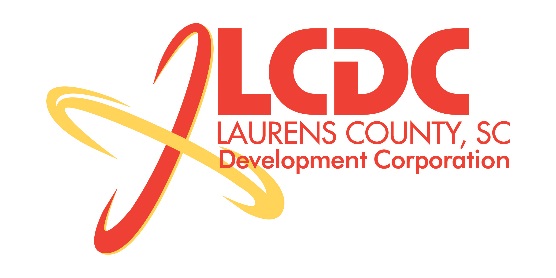 Board Meeting Tuesday, September 15, 201512:00 PMLaurens County Memorial Hospital MEETING AGENDAWelcome / Call to Order / Invocation – Stan BrysonApproval of Agenda – Stan Bryson Approval of 7/21/15 Minutes – Stan BrysonReview of July/August Financials & Investor Update – Lynn FinleyBusiness/ReportsExisting Industry/Retail Update – Jon ColemanEconomic Development Update – Marvin MossCEDC Update – Frank StovallLaurens ED Update – John YoungUpstate Alliance Update – John LummusSale of Property – Marvin Moss Finance Committee Update – Frank StovallExecutive Session (if needed)Employment MatterReconvene Regular MeetingOther BusinessAdjourn